Morris County Psychological Association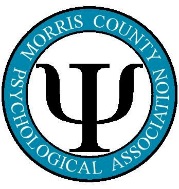 409 Main StreetChester, NJ 07930908-879-2233www.mcpanj.com          President 			                 Treasurer				         Program Chairperson   Hayley Hirschmann, Ph.D	                 	          Sarah Dougherty. Psy.D. 		               Marilyn Lyga, Ph.D.           President-elect 			Secretary			                           NJPA Representative          					Melissa Klika, Psy.D.	                 	.     Sarah Dougherty, Psy.D.                                      Past President 			Webmaster			         Membership     Nancy Sidhu, Ph.D.		    	 Francine Rosenberg, Psy.D. 		         Komal Dutt, Ph.D.                                                                                         Student  Representative                                                                                                   Erica VieraFebruary 9.2022 The Existential Importance of the Penis:  A New View of the Sexuality of MenPresented by:Dr. Dan WatterMeeting announcements:Hayley introduced our student representative Erica VieraMembership voted to elect Sarah Dougherty, Psy.D. as president electWe are still looking for judges for our high school awards program. Please contact Susant Neigher if interested-Register for all upcoming programs at www.mcpanj.comContact:   Hayley Hirschmann, Psy.D. if you have any questions or prefer not to register online.Meeting Attendees: Kim ArthurLeslie Becker-PhelpsRoderick BennettAthena Borzeka (has not paid; did she attend?)Randy BresslerRichard BrewsterDeniz ColakRichard DauberSarah DoughertyKomal DuttAnthony FerrerKenneth GatesHayley HirschmannHerman HuberGlenda InsabellaMelissa Klika MackPhyllis LakinStuart LeedsRoman LemegaIlana Lev-ElMarilyn LygaElizabeth MatheisNathan McClellandMorgan MurraySusan NeigherMarcy PasternakDebra RoelkeFrancine RosenbergNancy SidhuJeffrey SingerBeverly TignorIda WelshAaron WeltPaul YampolskyMichael ZitoPresenter Bio:Dr. Watter is a frequent lecturer at professional meetings throughout North America, and is the author of more than 30 professional articles and book chapters.  He is in clinical practice in Parsippany and has held several faculty appointments.  He is a diplomate in Sexology and currently completing a textbook on Humanistic/Existential Approaches to Sex Therapy Practice.    Overview and objectives of today’s talk:This presentation will explore the existential meaning of sex and penile functioning in the life of men.  This is not a presentation about how the penis works, nor is it a workshop designed to teach clinicians how to make their male patients better lovers.  Rather this presentation will focus on the psychological lives of men, specifically the existential lives of men and how much of the psychological concern of men are communicated through the function or lack thereof, of their penis.        Learning Objectives:  By the end of the session, participants will be able to:1.         Help their male patients identify the messages their bodies are sending them via their penis.   
2.         Describe the existential threats that result from early childhood trauma and how they may manifest themselves via problems with sexual functioning.
3.         Apply existentially based treatment strategies for the resolution of male dysfunction.Q & A:Newsletter submitted by:MCPA Secretary – Melissa Klika, Psy.D.